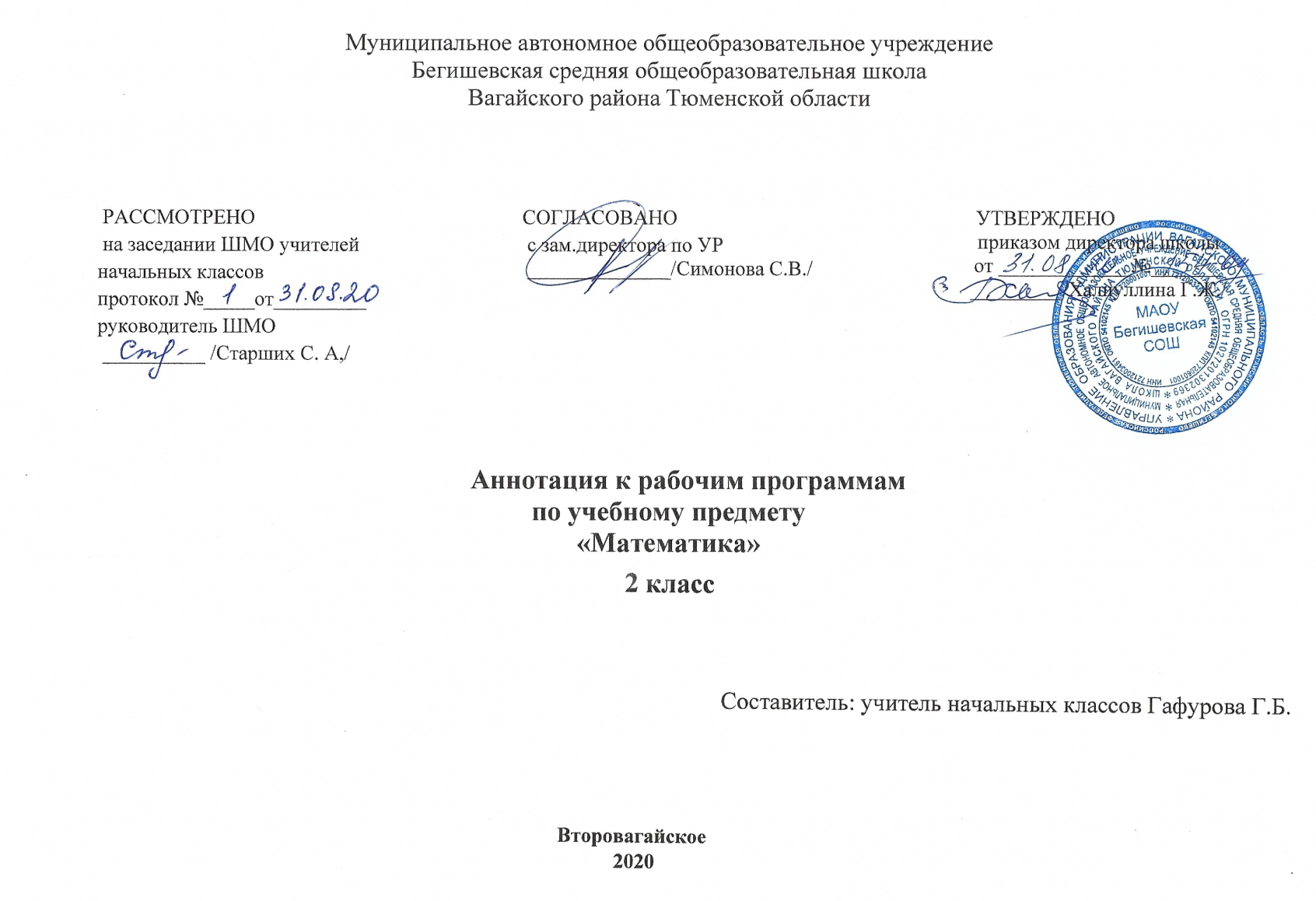 Рисунок 1Ι. Нормативная база и УМКРабочая программа учебного предмета «Математика» во 2 классе составлена на основе следующих документов:1. Закон Российской Федерации «Об образовании в Российской Федерации» от 29.12.2012 №273 – ФЗ;2.Федеральный государственный образовательный стандарт начального общего образования (утвержден приказом Министерства образования и науки РФ от 06.10.2009 г. № 373 (с изменениями на 31.12.2015);3. Основная образовательная программа начального общего Муниципального автономного общеобразовательного учреждения Бегишевская средняя общеобразовательная школа Вагайского района Тюменской области;4. Примерная программа начального общего образования по Математике;5. Учебный план начального общего образования Муниципального автономного общеобразовательного учреждения Бегишевской средней общеобразовательной школы Вагайского района Тюменской области; *Устав муниципального автономного общеобразовательного учреждения Бегишевская средняя общеобразовательная школа Вагайского района Тюменской области;  *Авторская программа: М. И. Моро и др. Математика. Примерные рабочие программы.  Предметная линия учебников системы «Школа России» 2 класс. - М.: Просвещение, 2020Рабочая программа ориентирована на использование учебников и тетрадей:      2 класс      М.И. Моро, М.А. Бантова, Г. В. Бельтюкова Математика .2 класс. Учебник для общеобразовательных организаций в 2 ч.– М.: Просвещение; М.И. Моро, С.И. Волкова Математика. Рабочая тетрадь.2 класс. В 2 ч.- М.: Просвещение; II. Количество часов, отводимое на изучение предмета   На изучение курса «Математика» во 2 классе начальной школы отводится 4 часа в неделю. Программа рассчитана на 136 часов: (34 учебные недели).III. Цель и задачи учебного предметаОсновными целями обучения математике являются:- математическое развитие младших школьников – формирование способности к интеллектуальной деятельности, пространственного воображения, математической речи; умение строить рассуждения, выбирать аргументацию, различать обоснованные и необоснованные суждения, вести поиск информации;  - освоение начальных математических знаний – понимание значения величин и способов их измерения; использование арифметических способов для решения сюжетных ситуаций; формирование умения решать учебные и практические задачи средствами математики; работа с алгоритмами выполнения арифметических действий;  - развитие интереса к математике, стремления использовать математические знания в повседневной жизни.      Программа определяет ряд задач, решение которых направлено на достижение основных целей начального математического образования:— формирование элементов самостоятельной интеллектуальной деятельности на основе овладения несложными математическими методами познания окружающего мира (умения устанавливать, описывать, моделировать и объяснять количественные и пространственные отношения);— развитие основ логического, знаково-символического и алгоритмического мышления;— развитие пространственного воображения;— развитие математической речи;— формирование системы начальных математических знаний и умений их применять для решения учебно-познавательных и практических задач;— формирование умения вести поиск информации и работать с ней;— формирование первоначальных представлений о компьютерной грамотности;— развитие познавательных способностей;— воспитание стремления к расширению математических знаний;— формирование критичности мышления;— развитие умений аргументированно обосновывать и отстаивать высказанное суждение, оценивать и принимать суждения других.ΙV. Периодичность и формы текущего контроля и промежуточной аттестацииВиды контроляФормы контроляВводный контрольКонтрольная работаТекущий контрольУстный счетСамостоятельное выполнение заданий в рабочей тетради по предмету (индивидуальный контроль)Тематический контрольТестовые задания ко всем темам учебного предметаПроверочные работы по темамИтоговый контрольКонтрольная работаПроектная деятельностьПромежуточная аттестацияКонтрольная работа